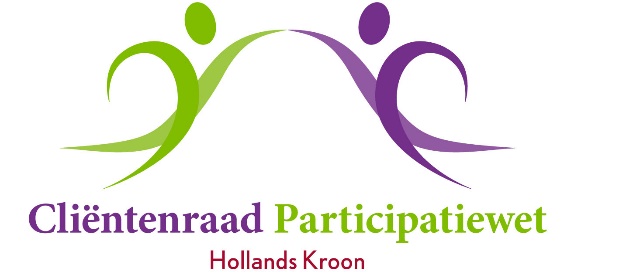 Aan het college van Burgemeesteren Wethouders gemeente Hollands Kroont.a.v. Isa Dekkers & Christel PronkPostbus 81761 VM  Anna PaulownaHippolytushoef, 8 februari 2021.Betreft: Advies “Nieuwe werkwijze werkproces zoektijders”Geacht college,In haar vergadering van 2 februari jl. heeft de Cliëntenraad uw verzoek om advies inzake de afwijking zoektijdregeling voor jongeren onder de 27 jaar besproken.Zoals in uw memo van 10 december 2020 is aangegeven, is al eerder (in 2020) van de wettelijke regeling afgeweken in verband met de veranderde omstandigheden door covid-19. De Cliëntenraad is hier niet van op de hoogte gesteld.Het voorliggende voorstel behelst een verlenging van de tijdelijke aanpassing tot 1 juli 2021.De tijdelijke aanpassing betreft:- zoektijd voor alle jongeren onder de 27 niet toepassen- vrijlating inkomsten uit arbeid- vrijstellen van de vrijwilligersvergoeding- vrijlaten van inkomsten uit arbeid van een alleenstaande ouder.Vanuit de praktijk heeft u nog geen signalen ontvangen dat de genoemde vrijlatingen nodig zijn als extra stimulans om te werken en uit te stromen, omdat de instroom meestal kwetsbare jongeren betreft waar een andere aanpak voor geldt.De Cliëntenraad staat positief tegenover het verlengen van de aanpassing maar heeft wel de volgende vragen c.q. opmerkingen:.- Welke aanpassingen van regelingen in verband met covid-19 zijn er nog meer geweest?- Kan de regeling op bepaalde punten ná covid-19 gehandhaafd blijven? Bijvoorbeeld flexibeler  omgaan met de vrijstelling inkomsten en de vrijwilligersvergoeding?- Hoe wordt omgegaan met (verplichte) sollicitaties naar risicovolle werkplekken (in verband met     covid-19) zoals bijv. slachterijen?De Cliëntenraad staat positief tegenover uw voorstel tot het aanpassen van de zoektijdregeling tot 1 juli 2021. Tevens doet de Cliëntenraad een dringend verzoek aan uw college om na het aflopen van de aanpassing (en covid-19) de dan geldende regels flexibeler toe te passen op jongeren, om daarmee het verkrijgen van werk te stimuleren.Met vriendelijke groeten,namens de Cliëntenraad,Ronald van Huizen,secretaris, voorzitter a.i.